THERMORÉGULATION PRÉCISE À L'ÈRE NUMÉRIQUELAUDA commercialise une plateforme innovante pour la gestion du parc, la télémaintenance et la surveillance Lauda-Königshofen, 14. Décembre 2022 – Les visiteurs attentifs avaient pu en avoir un premier aperçu à l'occasion des salons ACHEMA et analytica ; LAUDA DR. WOBSER GMBH & CO. KH l'annonce aujourd'hui officiellement : une nouvelle plateforme numérique est maintenant en ligne sous le nom de LAUDA.LIVE. Grâce à une gestion exhaustive des appareils, à des outils d'analyse et de surveillance intelligents et à des fonctions de télémaintenance sophistiquées, la plateforme maximise la performance, la durée de service et la fiabilité des solutions de thermorégulation LAUDA. Gestion de parc exhaustive pour une gestion transparente des appareilsLAUDA.LIVE propose gratuitement un large éventail de fonctions. La gestion de parc permet de gérer un nombre illimité d'appareils et d'entretenir son image de marque et ses sites. Des tableaux de bord bien structurés et personnalisables donnent une vue d'ensemble claire et facilitent une localisation rapide des machines en présence de parcs importants. Les utilisateurs ont en outre accès à la documentation produit spécifique à chaque appareil : des fiches techniques aux manuels, en passant par les schémas d'installation, tout est accessible en un clic. Pour une gestion optimale des appareils de thermorégulation, LAUDA.LIVE présente en outre un journal de maintenance et une gestion justificative de la garantie. La plateforme contribue ainsi à s'assurer qu'aucune intervention de maintenance ne sera plus oubliée et à ce que le statut de garantie soit toujours transparent. En option, il est possible de demander directement une extension de garantie ou de créer des tickets de service. Ceux-ci sont archivés et pourront être consultés pour des analyses ultérieures. Pour toutes ces fonctions, aucune connectivité des appareils n'est requise et elles peuvent être utilisées quel que soit le type d'appareil.Fonctionnalités avancées pour la télémaintenance et l'analyseLe service réservable « Remote Support & Monitoring » permet la télémaintenance, l'analyse et la surveillance des appareils. Une ligne d'assistance téléphonique est disponible 24 heures sur 24, cinq jours sur sept (Central European Time) en langue allemande, anglaise et chinoise. La télémaintenance permet de réduire le coût des interventions SAV de manière significative car les causes des erreurs sont détectées précocement et peuvent idéalement être éliminées sans intervention sur site. Les mises à jour du logiciel et des fonctionnalités pourront à l'avenir également s'effectuer à distance. Cela permet de réaliser des économies supplémentaires et d'augmenter les performances du système.Les premiers retours des utilisateurs montrent clairement que les clients souhaitent avant tout des fonctions de surveillance et d'analyse intelligentes. LAUDA permet donc la surveillance à distance de tous les appareils connectés, depuis n'importe où – à la maison, en déplacement ou à l'usine. Les données des appareils peuvent être représentées sous la forme de graphiques et exportées à des fins de documentation, d'analyse et de contrôle. Pensée pour la sécuritéLa plateforme numérique fonctionne dans un navigateur Web et elle est basée sur le Cloud. Elle est donc compatible avec tous les systèmes d'exploitation courants. L'affichage est optimisé pour les appareils mobiles et peut être restitué aussi bien sur un ordinateur de bureau / PC portable que sur une tablette ou un smartphone.Une attention particulière a été portée à la sécurité. Les utilisateurs peuvent opter pour une connexion réseau locale ou mobile entre l'appareil de thermorégulation et LAUDA.LIVE. Un chiffrement PKI ultra-moderne, une authentification à deux facteurs et la gestion des droits d'accès protègent les données transférées vers LAUDA.LIVE selon l'état actuel de la technique, conformément aux recommandations de Microsoft Azure IOT. PKI est l'acronyme de Public Key Infrastructure, une infrastructure qui permet d'identifier de manière claire tout appareil communiquant avec LAUDA.LIVE. L'application cloud Azure de Microsoft intervient dans différents secteurs critiques du point de vue de la sécurité, par ex. dans l'énergie, l'aéronautique et la finance. Cette dernière inclut également l'authentification à deux facteurs, qui permet de se connecter à sa banque en ligne en utilisant seulement deux niveaux de sécurité (par exemple, un mot et de passe et un numéro de transaction). D'autres normes utilisées sont aussi connues dans la vie quotidienne. Il s'agit ici de la même technologie que celle qui intervient dans les réseaux VPN que l'on utilise par exemple en télétravail pour accéder au serveur de l'entreprise. L'enregistrement des données a lieu sur des serveurs européens, conformément au RGPD.Avec LAUDA.LIVE, les appareils LAUDA deviennent des appareils IoT entièrement connectés et intelligents. Le fabricant d'appareils de thermorégulation fait ainsi entrer la thermorégulation précise dans l'ère numérique. Fidèle à son ambition « Empowering excellence. For a better future », il met à la disposition de ses clients un ensemble complet et performant de fonctionnalités afin de permettre un excellent rendement par une thermorégulation précise.LAUDA.LIVE est disponible en intégralité dès maintenant. Pour plus d'informations, consultez le site : https://www.lauda.live/Nous sommes LAUDA – le leader mondial en matière de thermorégulation de précision. Nos appareils et installations de thermorégulation sont au cœur d'applications importantes et contribuent ainsi à un avenir meilleur. En tant que fournisseur global, nous garantissons une thermorégulation optimale pour la recherche, la production et le contrôle qualité. Nous sommes un partenaire fiable dans les domaines de l'électromobilité, de l'hydrogène, de la chimie, de la pharmacie/biotechnologie, des semi-conducteurs, ainsi que de la technologie médicale. Grâce à une équipe de conseillers qualifiés et à des solutions innovantes, nous ne cessons d'enthousiasmer nos clients du monde entier, même après plus de 65 ans d'activité. Dans l'entreprise, nous avons toujours une longueur d'avance. Nous encourageons nos collaborateurs et nous nous lançons sans cesse des défis : pour un avenir meilleur, que nous construisons ensemble. Contact presseNous serons ravis de mettre à votre disposition d'autres informations et photos concernant nos produits (numériques) ou de discuter avec vous d'éventuels articles spécialisés ou de présentations cross-média de nos solutions.N'hésitez pas à me contacter. J'attends cette discussion avec impatience !AYLA WOLF	Marketing produitsT + 49 (0) 9343 503-398ayla.wolf@lauda.de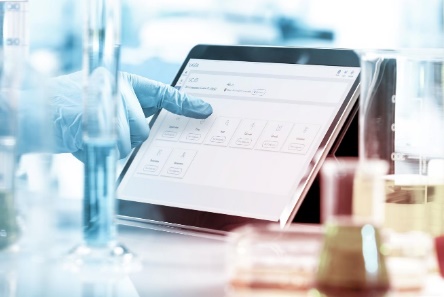 Fig. 1 : LAUDA.LIVE_a_002_21-10-01_roh.jpgAvec LAUDA.LIVE, toutes les solutions de thermorégulation et de laboratoire deviennent des appareils IoT entièrement connectés et intelligents. © lauda.de